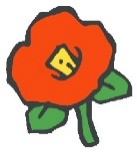 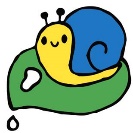 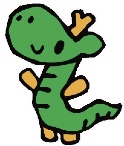 献立名材料名１（月）２（火）３（水）４（木）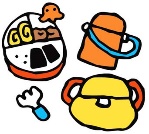 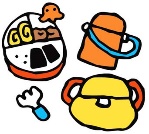 ５（金）米粥大根のしらす煮味噌汁米大根・しらす干し・かつお節・昆布人参・かぼちゃ・玉葱・白菜・味噌・昆布・煮干し６（土）米粥豆腐煮スープ米絹ごし豆腐・醤油玉葱・人参・チンゲン菜・昆布・塩８（月）９（火）米粥豆腐の味噌煮すまし汁米絹ごし豆腐・味噌大根・人参・ほうれん草・玉葱・薄口・塩・かつお節・昆布１０（水）米粥ブロッコリーのしらす煮スープ米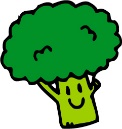 ブロッコリー・しらす干し玉葱・人参・白菜・さつま芋・昆布・塩１１（木）米粥ささみ煮トマトスープ米ささみ・醤油・片栗粉じゃが芋・玉葱・人参・トマト缶１２（金）米粥カレイのおろし煮味噌汁米カレイ・大根・醤油・かつお節・昆布小松菜・人参・玉葱・キャベツ・味噌・昆布・煮干し１３（土）米粥ささみ煮味噌汁米ささみ・醤油・片栗粉さつま芋・玉葱・白菜・味噌・昆布・煮干し１５（月）米粥しらす煮スープ米しらす干し玉葱・人参・じゃが芋・キャベツ・昆布・塩１６（火）★ひよこ・りす組誕生会米粥高野豆腐と野菜煮味噌汁米高野豆腐・玉葱・チンゲン菜・醤油・片栗粉・かつお節・昆布玉葱・人参・ブロッコリー・味噌・かつお節・昆布１７（水）米粥煮魚味噌汁米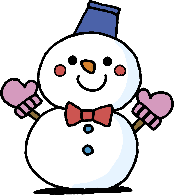 さけ・醤油ほうれん草・大根・人参・玉葱・味噌・昆布・煮干し献立名材料名１８（木）米粥豆腐煮味噌汁米絹ごし豆腐・醤油・かつお節・昆布玉葱・人参・じゃが芋・小松菜・味噌・昆布・煮干し１９（金）米粥煮魚味噌汁米カレイ・醤油かぶ・白菜・玉葱・人参・味噌・昆布・煮干し２０（土）米粥しらす煮スープ米しらす干し小松菜・玉葱・人参・昆布・塩２２（月）米粥豆腐煮味噌汁米絹ごし豆腐・醤油・かつお節・昆布玉葱・人参・さつま芋・味噌・昆布・煮干し２３（火）米粥かぶのそぼろ煮味噌汁米かぶ・ささみ・醤油・片栗粉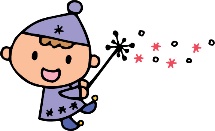 ほうれん草・キャベツ・白菜・人参・玉葱・味噌・昆布・煮干し２４（水）米粥カレイの味噌煮すまし汁米カレイ・味噌小松菜・人参・大根・薄口・塩・かつお節・昆布２５（木）★うさぎ・こあら・きりん・ぞう組誕生会米粥さつま芋のしらす煮みぞれ汁米さつま芋・しらす干し人参・白菜・玉葱・大根・味噌・昆布・煮干し２６（金）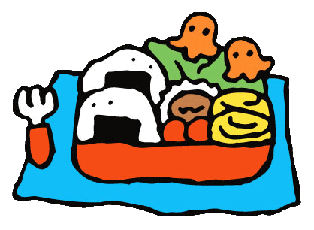 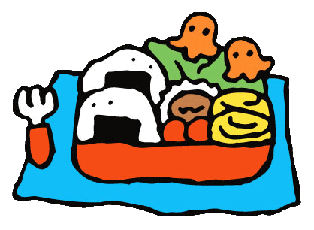 ２７（土）米粥高野豆腐煮味噌汁米高野豆腐・醤油・片栗粉・かつお節・昆布玉葱・かぼちゃ・人参・味噌・昆布・煮干し２９（月）米粥豆腐の野菜あんかけ味噌汁米絹ごし豆腐・白菜・玉葱・人参・醤油・かつお節・昆布・片栗粉大根・キャベツ・玉葱・味噌・かつお節・昆布３０（火）米粥さけのクリームソース煮スープ米さけ・玉葱・白菜・ほうれん草・無塩バター・牛乳・塩・片栗粉かぶ・ブロッコリー・さつま芋・昆布・塩３１（水）米粥ささみ煮味噌汁米ささみ・醤油・片栗粉玉葱・人参・ほうれん草・キャベツ・味噌・かつお節・昆布